5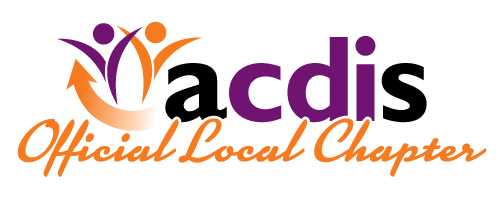 Central Pennsylvania Chapter MeetingCo-Hosts:  Lori LaFaver, Branda McCowen and Deanne WilkCentral Pennsylvania Chapter MeetingCo-Hosts:  Lori LaFaver, Branda McCowen and Deanne WilkFriday, January 11,  10:00 AM – 2:00 PMFriday, January 11,  10:00 AM – 2:00 PMWellSpan York at theWellSpan Education Center1409 Williams Road York, PA 17402Physician Advisors and Non-members are welcome!Lunch graciously provided by 3MCEU’s provided by ACDIS9:30 am     Sign in and Networking10:00 am   Sandra D. Frey, RHIT, CCS, CIC11:00 am   Laura D Ehrlich BSN, CCM, COC12:00 pm   Lunch12:30 pm   Business meeting and Door Prizes 12:40 pm   Lori Arentz, RN, CCDS1:00 pm     Roundtable discussion2:00 pm     Meeting adjournedPresentation Topics & SpeakersPresentation Topics & SpeakersIntroduction to Risk Adjustment CodingSandra D. Frey, RHIT, CCS, CICASenior Coding and Quality Manager, Ovation Revenue Cycle ServiceEducate clinical documentation improvement specialists, and any interested parties, on the complexity of coding for risk adjustment.Have a basic knowledge of risk adjustment coding as it pertains to both inpatient and outpatient coding.Understand how thorough documentation can contribute to correct and accurate coding of all conditions that effect a patient’s health status and how those diagnoses relate to risk adjustment coding, specifically HCC’s, Hierarchical Condition Categories.Examples will be shown to demonstrate the hierarchies in relation to diagnosis codes.  The importance of ICD-10-CM combination codes, the hierarchies to which they belong, the necessity to submit diagnosis codes annually, and the impact that CDI can have in obtaining the appropriate documentation will all be covered during the presentation.Introduction to Risk Adjustment CodingSandra D. Frey, RHIT, CCS, CICASenior Coding and Quality Manager, Ovation Revenue Cycle ServiceEducate clinical documentation improvement specialists, and any interested parties, on the complexity of coding for risk adjustment.Have a basic knowledge of risk adjustment coding as it pertains to both inpatient and outpatient coding.Understand how thorough documentation can contribute to correct and accurate coding of all conditions that effect a patient’s health status and how those diagnoses relate to risk adjustment coding, specifically HCC’s, Hierarchical Condition Categories.Examples will be shown to demonstrate the hierarchies in relation to diagnosis codes.  The importance of ICD-10-CM combination codes, the hierarchies to which they belong, the necessity to submit diagnosis codes annually, and the impact that CDI can have in obtaining the appropriate documentation will all be covered during the presentation.Clearing the Storm of Confusion Around High Risk DiagnosesLaura D Ehrlich BSN, CCM, COCSenior Clinical Specialist, SunStone ConsultingIdentify why some diagnoses are considered “high risk”.Discuss the different definitions of the High Risk DiagnosesIdentify Clinical Indicators for high risk diagnosesDemonstrate when, why and how to query for high risk diagnoses Sepsis, Acute respiratory failure, Encephalopathy, MalnutritionClearing the Storm of Confusion Around High Risk DiagnosesLaura D Ehrlich BSN, CCM, COCSenior Clinical Specialist, SunStone ConsultingIdentify why some diagnoses are considered “high risk”.Discuss the different definitions of the High Risk DiagnosesIdentify Clinical Indicators for high risk diagnosesDemonstrate when, why and how to query for high risk diagnoses Sepsis, Acute respiratory failure, Encephalopathy, MalnutritionRoundtable TopicsLori LaFaver, Deanne Wilk, Branda McCowanThis session will comprise various roundtable topics around Clinical Documentation ImprovementRoundtable TopicsLori LaFaver, Deanne Wilk, Branda McCowanThis session will comprise various roundtable topics around Clinical Documentation ImprovementWellSpan Survey ResultsLori Arentz, RN, CCDSCDI Nurse, WellSpan EphrataPresentation of Central PA CDI program’s survey results as submitted by the Central PA ACDIS membership.WellSpan Survey ResultsLori Arentz, RN, CCDSCDI Nurse, WellSpan EphrataPresentation of Central PA CDI program’s survey results as submitted by the Central PA ACDIS membership.About Our PresentersSandra D. Frey, RHIT, CCS, CICASenior Coding and Quality ManagerOvation Revenue Cycle ServicesSandy Frey joined Ovation Revenue Cycle Services in December, 2014.  She has had varied experience as a coder and manager. She has coded, managed and taught in-patient, out-patient, emergency room, same day surgery, hierarchal condition category and physician coding. She is well versed in risk adjustment coding and worked as a physician educator for HCC coding.  She’s also familiar with inpatient and outpatient clinical documentation improvement and co-manages an inpatient CDI team.  Sandy holds an RHIT and CCS through AHIMA, is an AHIMA approved ICD-10-CM/PCS trainer and a Six Sigma Yellow Belt. She’s also a Certified Inpatient Coding Auditor through HFMA.  Laura D Ehrlich, BSN, CCM, COCSenior Clinical SpecialistSunStone ConsultingLaura has over 25 years of healthcare experience. She is currently a Senior Clinical Specialist with SunStone Consulting.  She has helped clients across the country improve their clinical documentation, train staff in proper coding practices, strengthen their compliance practices, and capture significant incremental revenue.   She works with hospitals, physicians and utilization management staff to review clinical documentation improvement programs, provide ongoing training, and monitor existing programs.  She specializes in CDI, Utilization Management, RAC reviews, and billing and coding performance and compliance.  Laura received her BSN from D’Youville College in Buffalo, NY and resides in Pennsylvania.  Lori Arentz, RN, CCDSCDI Nurse, WellSpan EphrataLori is a graduate of Reading Hospital School of Nursing 1984.  She has a background in Critical Care, OR and 25 years in Home Care.  She has been employed at Ephrata Community Hospital (now WellSpan Ephrata) since 1984 and moved into a position as a Clinical Documentation Nurse in May 2014.  She achieved her CCDS certification in November 2016.Lori LaFaver, BSN, RN, CCDSDirector, Clinical Documentation ImprovementTower HealthLori LaFaver is the Clinical Documentation Director for Tower Health System. She, along with one other nurse, began the initial implementation of the hospital’s CDI program in 2005 reviewing Medicare patients primarily for CMI.  During her tenure, the CDI program has evolved into a team of 14 RN/LPNs currently monitoring inpatients, educating and working with medical staff to ensure appropriate documentation to meet reimbursement and clinical documentation needs. Her nursing background includes 10 years as a bedside nurse in medical telemetry, Medical ICU and inpatient dialysis units.  Lori is a member of ACDIS and obtained her CCDS in June 2012.  She received her Bachelor of Science in Nursing from Immaculata University.Deanne Wilk, BSN, RN, CCDS, CCS, AHIMA-Approved ICD-10 CM/PCS TrainerManager, Clinical Documentation ImprovementPenn State HealthDeanne Wilk’s is a graduate of Drexel University with a BSN in Nursing.  She has worked in many aspects of Health Information, Coding, and Clinical Documentation Improvement.  Her nursing background includes Telemetry, private practice as well as Home Health nursing.  Her career transitioned into education and subsequently the Clinical Documentation Improvement field as a CDI specialist which then transitioned into management, education, and consulting.  Currently, her role is Manager of the Clinical Documentation Improvement Program within Quality Programs at Penn State Health.  The last several years she has worked on numerous projects to advance Clinical Documentation Improvement education, awareness and advancement and works as an instructor and consultant for both CDI and Coding.  She has written numerous articles on various subjects of disease, coding, clinical documentation improvement and quality.  She was also afforded the opportunity to be a subject matter expert and contributor to Clinical Documentation Improvement and Coding coursework.  She has been a key speaker for numerous organizations, including ACDIS, CPHIMA, PHIMA, AHIMA, and IHI, on the subject of Coding, Clinical Documentation Improvement and Quality.  She been a consultant for many CDI organizations and continues to mentor.  In 2015, she initiated and now co-hosts the regional ACDIS Chapter for Central Pennsylvania.  In 2016, she was nominated and resides on the ACDIS Advisory Board.Branda McCowan, BSN, RN, CDIPManager, Clinical DocumentationUPMC SusquehannaBranda McCowan started her nursing career in 1985 after graduating from Geisinger School of Nursing in Danville, PA.  She has worked in many areas of nursing including: Med/Surg, ICU, PACU, GI lab, Cardiac Rehab, Supply Chain and CDI.  Branda attained her BSN in 2015 from Pennsylvania College of Technology in Williamsport, PA. She has worked in Clinical Documentation since 2011, and accepted a manager position in 2017.  She is currently finishing her MSN from Grand Canyon University in Arizona.  